20. TÝDEN   22.-26.1.2024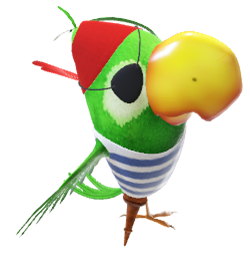 PLÁN VÝUKY 3.BPROBÍHÁ 2. kolo VELKÉ PIRÁTSKÉ HRY V pondělí na PČ – nit a jehlu, umět nit navléknout a udělat uzlík .Čtvrtek 24.1. KOČIČÍ ZAHRADA místo středeční VV ( ve středu není VV, ale bude PRV )UČIVO na tento týden:ČJ :     dokončení  vyjmenovaných slov po M + procvičujeme SLOVNÍ DRUHY, zejména vyhledávání podstatných jmen a slovesuč. do str. 53     ČJ-PS 1. díl dokončíme Čít. – do str. 102    POHÁDKY – poezie a próza           Provedení dramatizace pohádky DĚDEČKOVA RUAVIČKA s papírovou loutkouMat :PAMĚTNÉ SČÍTÁNÍ A ODČÍTÁNÍ DO 1000 učebnice  do str.19GEO – ROVINA A ROVINNÉ ÚTVARY , TROJÚHELNÍK str.8 + 15PRV: NEŽIVÁ PŘÍRODA     str.27-28         Látky a jejich vlastnosti, skupenství látek – badatelská činnost          Opravný test v úterý – hodiny ručičkové a převod na digitální